ТУРИСТИЧКА ОРГАНИЗАЦИЈА РАШКА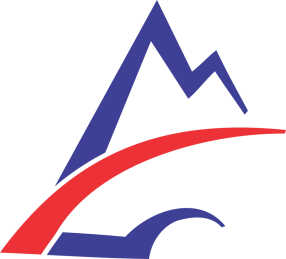 С К И  Д О М  „Р А Ш К А“ - K О П А О Н И КЦЕНОВНИК ЗА ЛЕТО И ЈЕСЕН 2017.Цене смештаја су изражене у динарима, по особи, са урачунатим ПДВ-ом.СТРУКТУРА СОБА:Соба - бр. 1 – 2 кревета на спрат + син гл лежајСоба - бр. 2 – 2 кревета на спрат+ сингл лежајСоба - бр. 3 – 1 кревет на спрат+3 сингл лежајаСоба - бр. 4 – 2 кревета на спрат+ сингл лежај                                                                                                       Соба - бр. 5 и 6 – по 2 кревета на спрат+по сингл лежајСоба - бр. 7 и 8 – по 2 кревета на спрат+по сингл лежајСоба - бр. 9 и 10 – по 2 кревета на спрат+сингл лежајОПШТИ УСЛОВИ:у цене нису урачунати боравишна такса (100,00 динара) и осигурање (20,00 динара) који се наплаћују по особи и дану, деца од 7 до 15 година плаћају боравишну таксу 50,00 динара и осигурање 20,00 динара по особи и дану,деца до 7 година не плаћају боравишну таксу већ само осигурање у износу од 20,00 динара по особи и дану.УСЛОВИ ПЛАЋАЊАПриликом резервације уплаћује се 30% од вредности аранжмана а остатак најкасније 15 дана пре почетка  коришћења апартмана.УПЛАТА НА РАТЕПриликом резервације уплаћује се 30% од вредности аранжмана, а остатак у две једнаке месечне рате.ОТКАЗИ И ПРОМЕНЕОтказом се сматра потпуно одустајање од коришћења аранжмана. Гост, односно организатор је дужан да обавести Установу од одустајања од аранжмана у писаној форми поштом, факсом или на e-mail: vila.raska@raska-turizam.rs Уколико се отказ врши на дан почетка коришћења апартмана или до седам дана раније, гости, односно организатори су обавезни да о томе обавесте Установу и путем телефона на број 036/5471-230 или  036/738-670. У зависности  од рокова отказа Туристичка организација Рашка задржава право на наплату услуга резервације изражену процентално од укупне цене аранжмана и то:до 30 дана - 10%29-15 дана - 20%14-8 дана - 50%7-1 дан - 85%на дан или после почетка аранжмана - 100%Након резервације измене се могу вршити само уз сагласност организатора и уз надокнаду од 10%.Напомена: Цене су формиране на дан 24.05.2016. године. У случају промена и поремећаја на монетарном тржишту, Туристичка организација Рашка задржава право на корекцију цена.ПериодНајам собеТип собе5 лежајаод 06.04.2017.дневни 360,00 до 12.06.2017.од 12.06.2017. дневни500,00 до 11.09.2017.од 11.09.2017.дневни360,00 до 27.11.2017.